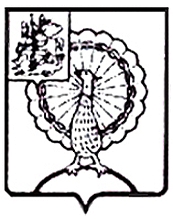 Совет депутатов городского округа СерпуховМосковской областиРЕШЕНИЕРуководствуясь Федеральным законом от 06.10.2003 № 131-ФЗ             «Об общих принципах организации местного самоуправления в Российской Федерации», Законом Московской области от 11.11.2015 № 194/2015-ОЗ           «О порядке назначения и проведения опроса граждан в муниципальных образованиях Московской области», распоряжением Министерства образования Московской области от 15.11.2013 № 11 «Об утверждении  Порядка  проведения оценки последствий принятия решения о реорганизации или ликвидации государственной образовательной организации Московской области, муниципальной образовательной организации в Московской области, включая критерии этой оценки (по типам данных образовательных организаций), и Порядка создания комиссии по оценке последствий такого решения и подготовки ею заключений», Уставом муниципального образования «Городской округ Серпухов Московской области», Совет депутатов городского округа Серпухов Московской областир е ш и л:Назначить и провести общественные обсуждения в форме  опроса граждан в электронной форме  в городском округе Серпухов Московской области  18.05.2021 с 00:00 до 23:59 часов.Утвердить формулировку вопроса, предлагаемого при проведении общественных обсуждений в форме опроса граждан в электронной форме: «Согласны ли вы с реорганизацией Муниципального дошкольного образовательного учреждения «Детский сад комбинированного вида «Колокольчик» путем присоединения к Муниципальному дошкольному образовательному учреждению «Липицкий детский сад комбинированного вида «Колосок»?».Утвердить:3.1. методику проведения опроса граждан (Приложение № 1),3.2. форму опросного листа (Приложение № 2).Территория проведения общественных обсуждений в форме опроса граждан в электронной форме: городской округ Серпухов Московской области.Минимальная численность жителей городского округа Серпухов Московской области, участвующих в общественных обсуждениях в форме  опроса граждан в электронной форме и необходимая для признания  голосования – не менее 30 человек.Создать комиссию по проведению общественных обсуждений в форме опроса граждан в электронной форме по вопросу проведения реорганизации Муниципального дошкольного образовательного учреждения «Детский сад комбинированного вида «Колокольчик» путем присоединения к Муниципальному дошкольному образовательному учреждению «Липицкий детский сад комбинированного вида «Колосок» и утвердить ее состав (прилагается).6.1. Комиссия:6.1.1. Организует подготовку и проведение общественных обсуждений в форме  опроса граждан в электронной форме;6.1.2. Организует оповещение жителей городского округа Серпухов Московской области через средства массовой информации о проведении  общественных обсуждений в форме опроса граждан в электронной форме;6.1.3.	 Оформляет протокол по результатам опроса граждан;6.1.4.	Подводит итоги электронного голосования в виде протокола и публикует (обнародует) их;6.1.5.	Протокол опроса граждан с замечаниями и предложениями направляет в адрес Заказчика для учета и внесения изменений и корректировок;6.1.6. Направляет в Совет депутатов городского округа Серпухов Московской области результаты опроса граждан;6.2. Полномочия комиссии прекращаются после официального опубликования (обнародования) результатов электронного голосования.7. Порядок идентификации участников опроса на официальном сайте Администрации городского округа Серпухов https://serpuhov.ru/ установлен в методике проведения опроса граждан.8. Направить настоящее решение Главе городского округа Серпухов             Ю.О. Купецкой для подписания и официального опубликования (обнародования).9. Контроль за выполнением настоящего решения возложить на комиссию по социальным вопросам (Ю.С. Русецкая).Председательствующий                                                                       П. В. ГущинГлава городского округа                                                                      Ю.О. КупецкаяПодписано Главой городского округа 29.04.2021Приложение № 1к решению Совета депутатов городского округа Серпухов Московской области                                                                № 302/32  от  28.04.2021Методика проведения опроса граждан1. Цель опроса граждан: выявление мнения населения муниципального образования «Городской округ Серпухов Московской области» при принятии решения по вопросу проведения реорганизации Муниципального дошкольного образовательного учреждения «Детский сад комбинированного вида «Колокольчик» путем присоединения к Муниципальному дошкольному образовательному учреждению «Липицкий детский сад комбинированного вида «Колосок».Инициатор опроса граждан: Администрация городского округа Серпухов.Организатор проведения опроса граждан: Комитет по образованию Администрации городского округа Серпухов (Владимирова Л.В.).Ответственный за техническое обеспечение опроса граждан: МАУ «Серпуховское информационное агентство» (Пищулина Т.А.).Заказчик: Комитет по образованию Администрации городского округа Серпухов.Расходы, связанные с организацией, проведением и опубликованием информации о проведении общественных обсуждений в форме  опроса граждан в электронной форме  по вопросу проведения реорганизации Муниципального дошкольного образовательного учреждения «Детский сад комбинированного вида «Колокольчик» путем присоединения к Муниципальному дошкольному образовательному учреждению «Липицкий детский сад комбинированного вида «Колосок» возложить на Заказчика.2. В опросе граждан имеют право участвовать жители муниципального образования «Городской округ Серпухов Московской области», обладающие избирательным правом. Жители участвуют в опросе в электронной форме. Каждый житель, участвующий в опросе, имеет только один голос.3. Метод проведения опроса граждан: в форме  опроса граждан в электронной форме на базе федерального проекта «Платформа обратной связи».4. Опрос граждан проводится в форме электронного голосования, расположенного на главной странице официального сайта Администрации городского округа Серпухов https://serpuhov.ru/ в разделе «Общественное голосование» в подразделе «Опросы».Приложение № 2к решению Совета депутатов городского округа Серпухов Московской области                                                               № 302/32  от  28.04.2021Форма опросного листаЭлектронное голосованиеФормулировка вопроса, предлагаемого при проведении опроса:«Согласны ли вы с реорганизацией Муниципального дошкольного образовательного учреждения «Детский сад комбинированного вида «Колокольчик» путем присоединения к Муниципальному дошкольному образовательному учреждению «Липицкий детский сад комбинированного вида «Колосок»?».– за – против Утвержденрешением Совета депутатов городского округа Серпухов Московской области                                                               № 302/32  от  28.04.2021СОСТАВкомиссии по проведению общественных обсуждений в форме  опроса граждан в электронной форме  по вопросу проведения реорганизации Муниципального дошкольного образовательного учреждения «Детский сад комбинированного вида «Колокольчик» путем присоединения к Муниципальному дошкольному образовательному учреждению «Липицкий детский сад комбинированного вида «Колосок» 1. Сидоркина Ольга Анатольевна – заместитель главы администрации;2. Владимирова Любовь Владимировна – председатель Комитета по образованию Администрации городского округа Серпухов;3. Кузнецова Екатерина Вячеславовна – начальник отдела общего образования и социальной поддержки детства Комитета по образованию Администрации городского округа Серпухов;4. Тимохович Елена Владимировна – депутат Совета депутатов городского округа Серпухов;5. Головина Елена Николаевна – депутат Совета депутатов городского округа Серпухов;6. Клюев Евгений Владимирович – депутат Совета депутатов городского округа Серпухов;7. Клочко Татьяна Владимировна – председатель Серпуховской территориальной организации профсоюза работников народного образования и науки. № 302/32  от  28.04.2021№ 302/32  от  28.04.2021О назначении и проведении общественных обсуждений в форме  опроса граждан в электронной форме  по вопросу проведения реорганизации МДОУ «Колокольчик» путем присоединения к МДОУ «Колосок» 